             Les plantes de l’urgence :-ANANAS COMOSUS :……………………..Zannanna……………………….Diurétique :Broméliacée                                             Racines      -Faire bouillir pendant 15 mn dans un litre d’eau 30 gr de racine. Filtrer et laisser refroidir. Boire dans la journée.                            *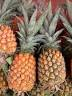 -Ageratum conyzoïdes :…………..Zèb-lavièj/Zèb-a-fanm……..Brûlures/Blessures :Astéracée                                       Feuilles fraiches-Désinfecter les brûlures ou blessures en y appliquant des feuilles fraiches.                                                                                                          Conjonctivite :-Mettre une goutte du suc des feuilles en instillation oculaire.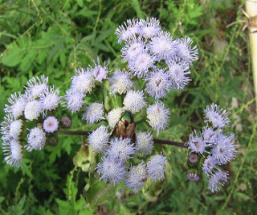 -ALOE VERA :……………………………lalwé…………………………………….Brûlures:Liliacée                                             Gel                                 -Employer le gel contenu à l’intérieur des feuilles. Mettre directement sur la brûlure.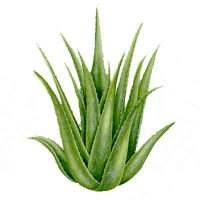 -ANACARDIUM OCCIDENTALE :……….Nwa-kajou…………Maux de dents/Gencives sensibles :Anacardiacée                                         Feuilles/Ecorce-Faire une infusion de 80 gr de feuilles ou d’écorce dans 1 l d’eau. En bains de bouche.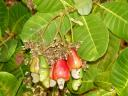 -BIXA ORELLANA :……………………………..……..Roucou…………………………………………..Brûlures :Bixacée                                                                       Semences-Ecraser les semences et les mélanger à une huile végétale. Appliquer directement sur la brûlure.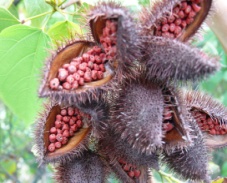 -Borreria verticillata :…………………….……Makônèt………………………Furoncles/Plaies/Panaris Rubiacée                                                            feuilles           -Appliquer directement le jus des feuilles après désinfection. Renouveler 3 fois/jour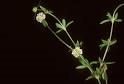 -CALOTROPIS PROCERA :……………………………………Bwa-laswa……………………………………….CicatrisationAsclépiadacée                                                               Latex             -Déposer  sur la plaie une solution de latex à 1% dans l’eau  Feuilles :……………………………………………………………………………….………………………………….. - Compresses :-Laver les feuilles à l’eau bouillante. Sécher à l’abri de la poussière. Utiliser comme une compresse.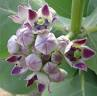 -CARICA PAPAYA :……………………………………………Papaye………………………….Brûlures/Ulcères de la peauCaricacée                                                            Fruit (pulpe)    -Appliquer directement sur la zone à traiter 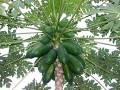 -CENTELLA ASIATICA :………………………………………....Ich-tig/Lavéronik……………………….………Cicatrisant : Apiacée                                                    Feuilles         -Extraire  le jus d’une grosse  poignée de feuilles.                                                           Appliquer directement sur la plaie. Renouveler fréquemment.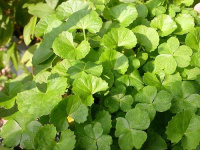 -CORDIA MARTINICENSIS :………………………………...…..Maho-nwè…………………………Attache (vulnéraire) :Borraginacée                                               écorce                      -Arracher d’un seul trait et sur la longueur, un morceau d’ecorce.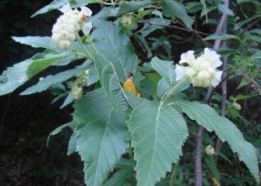 -DAPHNOPSIS AMERICANA:…………….………….…….Maho-piman……………….………….Attache (Rubéfiant):                                                                                Ecorce-Arracher d’un seul trait et sur la longueur, un morceau d’ecorce.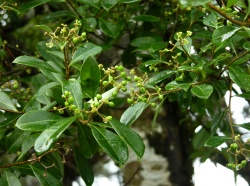 -HIBISCUS ESCULENTUS :………………………….gonbo……………………………………...Cataplasme/Antiseptique :Malvacée                                                           Feuilles               -Nettoyer la feuille à l’eau bouillante.  Sécher à l’abri de la poussière. Appliquer sur la plaie.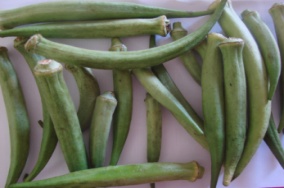 -JATROPHA CURCAS :………………………..………Mèdsiyen-béni……………………………………………….Cicatrisant :Euphorbiacée                                                        Latex        -Déposer le latex sur les plaies et blessures et laisser sécher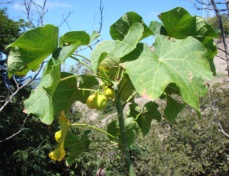 -KALANTCHOE PINNATA:…………………………………..……zèb-Maltèt……………….…………………..Maux de tête:Crassulacée                                                                          feuilles      -appliquer  directement sur le front ou la tête, et maintenir quelque temps.                                                                                                                              Otites externes :-presser le jus d’une feuille directement dans l’oreille et laisser une nuit.                                                                                                                              Ulcères externes :-appliquer des feuilles soigneusement contusées sur la partie ulcérée et la blessure.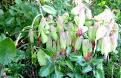 -LAWSONIA INERMIS :………………………………..Henné……………………………………..Antiseptique/Cicatrisant :Lythracée                                                            Feuilles     -nettoyage des plaies par une décoction de feuilles  -cataplasme de feuilles préalablement  ébouillantées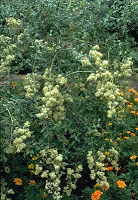 LUFFA AEGYPTIACA:…………………………………….……loofah……………………………………Eponge de soins:Cucurbitacée                                                                  fruit-Débarrasser le fruit de son enveloppe et s’en servir pour les massages corporels et les ablutions.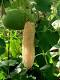 MORINGA PTERISGOSPERMA:……………………….Katkan/Mandékilè…………………..Brûlures/Blessures:Moringacée                                                                   Semences         -Décoction de 5 gr de semences pilées. En compresses sur l’endroit à traiter.                                                                                                                                             Purification de l’eau :-Pulvériser 50 gr de semences. Mettre dans l’eau trouble. Laisser en contact 30 mn en agitant. Filtrer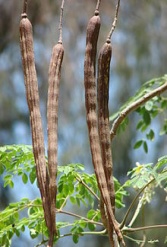 -Ocimum basilicum :……………………………………….………Basilic……………………….…………………..antiseptique :Lamiacée                                                                           feuilles            -Appliquer les feuilles fraiches  ébouillantées sur la plaie infectée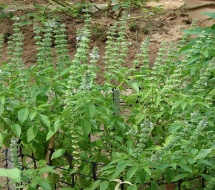 PEPEROMIA PELLUCIDA :…………………..Zèb-kourès…………………………….. »Clystère «  anti-constipation:Pipéracée                                                    tigeSélectionner une tige droite. L’effeuiller. La laver soigneusement puis la tremper dans une huile vegetale. L’introduire dans l’anus de l’enfant. Le chatouillement provoque l’évacuation.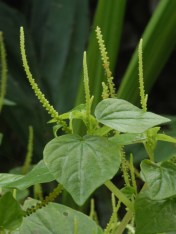 -PSIDIUM GUAJAVA :………………………….….Goyave……………………………………..Antibiotique (gram – et +):Myrtacée                                                           Feuille-Appliquer sur la plaie infectée un cataplasme de feuilles préalablement ébouillantées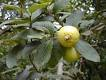 -SIDA RHOMBIFOLIA :………………………………..Zèb-balié………………………………………………..Emollient :Malvacée                                                             Feuilles                   -Mastiquer les feuilles.  Les appliquer sur les piqures d’insecte.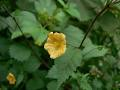 -GYNERIUM SAGGITATUM:…………….………Gran-rozo-panach…………………………………..Atteles souples :   Poacées                                                            Tronc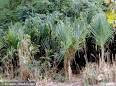 -KRUGIODENDRON FERREUM:…………….Bwa-d-fè-nwè…………………………………………………Atteles rigides: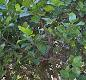 -MAMMEA AMERICANA:……………………….Zabriko-péyi………………………………emplatre extracteur:Clusiacées                                                           Latex                                      -appliquer un emplatre de latex étendu sur un morceau de toile : il attire les corps étrangers de la plaie.                                                                                                                                     -Pediculicide (poux de tête:                                                                             Graine :                                   -écraser et bouillir la graine dans de l’eau : laver la partie infectée avec cette décoction.                                                                            Fruit :                                              -Blessures :-appliquer la pulpe du fruit râpé sur les blessures : elle cicatrise rapidement.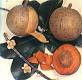 -Eleusine indica :…………………………………Pié-poul……………………………………….Cataplasme pour entorse, foulure et contusion :                                                       -écraser les feuilles et poser sur l’endroit malade                                                                                                      -Diarrhée et coliques : infusion de 30 gr de feuilles dans 1l d’eau, à boire 3 fois par jour.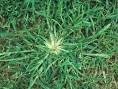 